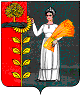 Администрация сельского поселения Демшинский сельсовет Добринского муниципального района Липецкой областиРоссийской ФедерацииПОСТАНОВЛЕНИЕ27.05.2022                                     с. Демшинка                                № 37О создании комиссии по обследованию и категорированию объектов спортаВ соответствии с Постановлением Правительства Российской Федерации от 06.03.2015г. №202 «Об утверждении требований к антитеррористической защищенности объектов спорта и формы паспорта безопасности объектов спорта» приказами Министерства спорта Российской Федерации от 30.09.2015г. № 921 "Об утверждении методических указаний по порядку проведения обследования и категорирования объектов спорта", от 21.09.2015г. №895 "Об утверждении методических указаний по порядку составления паспорта безопасности объектов спорта",  руководствуясь Уставом сельского поселения Демшинский сельсовет, администрация сельского поселения  Демшинский сельсоветПОСТАНОВЛЯЕТ:1.Создать комиссию по обследованию и категорированию объектов спорта, расположенных на территории сельского поселения Демшинский сельсовет Добринского муниципального района Липецкой области (далее –комиссия) и утвердить состав (Приложение №1).2.Утвердить Положение о комиссии (Приложение №2). 3.Утвердить форму акта по обследованию и категорированию объектов спорта (Приложение № 3). 4. Контроль за исполнением настоящего постановления возложить на главу администрации сельского поселения Демшинский сельсовет.Глава администрации                                                   А.И. ДвуреченскихПриложение № 1 к Постановлению администрации сельского постановления Демшинский сельсовет от 27.05.2022 № 37Состав комиссии по обследованию и категорированию объектов спорта, расположенных на территории сельского поселения Демшинский сельсовет Добринского муниципального района Липецкой областиПриложение № 2к Постановлению администрации сельского постановления Демшинский сельсовет от 27.05.2022 № 37Положение о комиссии                                                                                                     по обследованию и категорированию объектов спорта, расположенных на территории сельского поселения Демшинский сельсовет Добринского муниципального района Липецкой областиI. Общие положения 1.1. Настоящее Положение разработано в соответствии с постановлением Правительства Российской Федерации от 6 марта 2015 г. № 202 "Об утверждении требований к антитеррористической защищенности объектов спорта и формы паспорта безопасности объектов спорта". 1.2. Комиссия является постоянно действующим, совещательным и консультативным органом, образованным в целях установления категории опасности объектов спорта, расположенных на территории сельского поселения Демшинский сельсовет Добринского муниципального района Липецкой области.II. Основные задачи комиссии 2.1.Проведение обследования объектов спорта, расположенных на территории сельского поселения Демшинский сельсовет, и отнесение их к конкретной категории опасности. 2.2.Составление и оформление актов обследования и категорирования объектов спорта. III. Полномочия комиссии Комиссия имеет право: 3.1.Проводить обследования и категорирование объектов, специально предназначенных для проведения физкультурных (спортивных) мероприятий. 3.2. Составлять акты обследования и категорирования объектов спорта. 3.3. Составлять паспорт безопасности объекта спорта. 3.4.Определять мероприятия по обеспечению антитеррористической защищенности объектов спорта. IV. Порядок работы комиссии 4.1. Комиссия состоит из председателя, заместителя председателяи членов комиссии.4.2. Комиссию возглавляет председатель комиссии. В отсутствие председателя Комиссии полномочия председателя осуществляет заместитель председателя комиссии. 4.3.Председатель комиссии: а) осуществляет руководство деятельностью комиссии, определяет повестку дня, сроки и порядок рассмотрения вопросов на ее заседаниях; б) инициирует проведение заседаний комиссии;в) ведет заседания комиссии; г)подписывает акты обследования и категорирования мест массового пребывания людей и другие документы, касающиеся исполнения полномочий комиссии. 4.4. В состав комиссии включаются: а) собственники объектов спорта, расположенных на территории сельского поселения Демшинский сельсовет; б) представители МЧС России по Липецкой области (по согласованию); в ) представители управления Федеральной службы безопасности Российской Федерации по Липецкой области (по согласованию);г) начальник отдела мобилизационной подготовки и делам ГО и ЧС администрации Добринского муниципального района (по согласованию); д) специалист администрации сельского поселения, заместитель председателя.4.5. Результаты работы комиссии оформляются актом обследования и категорирования объекта спорта, который составляется в 1 экземпляре, подписывается всеми членами комиссии и является неотъемлемой частью паспорта безопасности объекта спорта (далее - паспорт безопасности).4.6. На каждый объект после проведения его обследования и категорирования комиссией составляется паспорт безопасности, который составляется в 3-х экземплярахПриложение №3к Постановлению администрации сельского постановления Демшинский сельсовет от 27.05.2022 № 37ФОРМАакта обследования и категорирования объектов спорта, расположенных на территории сельского поселения Демшинский сельсовет Добринского муниципального района Липецкой областиДвуреченких Александр Иванович Глава администрации сельского постановления Демшинский сельсовет, председатель комиссииГлотова Наталия АлександровнаСпециалист 1 разряда администрации сельского постановления Демшинский сельсовет, заместитель председателя комиссииЧлены комиссии:Долматов Сергей Александрович Начальник отдела мобилизационной подготовки и делам ГО и ЧС администрации Добринского муниципального района (по согласованию); Шеховцов Николай ВасильевичЗаместитель начальника ОНД и ПР по Грязинскому, Усманскому  и Добринскому районам УНД и ПР Главного управления МЧС Россиипо Липецкой области (по согласованию);Фролов Алексей НиколаевичСотрудник Управления Федеральной службы безопасности Российской Федерации по Липецкой области (по согласованию);АКТ обследования и категорирования объекта спорта ________________________________________________________________________(наименование объекта, адрес места расположения) В соответствии с требованиями к антитеррористической защищенности объектов (территорий), утвержденными постановлением Правительства Российской Федерации от 6 марта 2015 года № 202 «Об утверждении требований к антитеррористической защищенности объектов спорта и формы паспорта безопасности объектов спорта» (далее – Требования), комиссия по обследованию и категорированию объекта спорта:______________________________________________________________________________(наименование объекта) образованная постановлением от «______» _______ 2022 года № ___, (далее - Комиссия) в составе:  ФИО - главы администрации сельского постановления Демшинский  сельсовет, председатель комиссии, ФИО-  специалиста 1 разряда администрации сельского постановления Демшинский  сельсовет, заместителя председателя комиссииФИО  -начальника отдела мобилизационной подготовки и делам ГО и ЧС администрации Добринского муниципального района(по согласованию), ФИО Заместитель начальника ОНД и ПР по Грязинскому, Усманскому  и Добринскому районам УНД и ПР Главного Управления МЧС Россиипо Липецкой области (по согласованию),ФИО сотрудника Управления Федеральной службы  безопасности Российской Федерации  по Липецкой области (по согласованию),провела обследование состояния антитеррористической защищённости объекта спорта и рассмотрела следующие исходные данные, представленные для проведения категорирования объекта. I. Общие сведения об объекте спорта 1. ________________________________________________________________________ (полное наименования объекта спорта, адрес места расположения) 2._______________________________________________________________________ (вид объекта спорта в соответствии с классификатором объектов спорта, утвержденным Минспортом России) 3._______________________________________________________________________(категория опасности объекта спорта) 4._______________________________________________________________________(полное наименование юридического лица (фамилия, имя, отчество физического лица), являющегося собственником объекта спорта или использующего его на ином законном основании) 5. _____________________________________________________________________ (государственный регистрационный номер в едином государственном реестре юридических лиц для юридического лица (паспортные данные физического лица), являющегося собственником объекта спорта или использующего его на ином законном основании)6.____________________________________________________________________(номер свидетельства и дата государственной регистрации права собственности (хозяйственного ведения, оперативного управления, договора аренды)7. Количество посетителей ежедневно ___________________________________________________ (в среднем без зрителей) 8. Количество зрительских мест ________________________________________________________ II. Общие сведения о работниках и (или) об арендаторах объекта спорта9. Количество работников на объекте спорта согласно штатному расписанию (или трудовым контрактам) по всем организациям, использующим объект спорта, __________________________________________________________________10. Количество работников, привлеченных по договорам подряда, ежедневно в среднем, ________________________________________________________________________ 11. Сведения об арендаторах, использующих объект спорта, ________________________________________________________________________ (наименование организации, адрес, характер деятельности)12. Сведения о руководящем составе юридического лица, являющегося собственником объекта спорта или использующего его на ином законном основании, арендаторов, использующих объект спорта (по каждой организации), или физическом лице, являющемся собственником объекта спорта или использующем его на ином законном основании Должность Фамилия, имя, отчество Телефоны служебный домашний мобильный.13. Лицо, ответственное за безопасность на объекте спорта Должность Фамилия, имя, отчество Телефоны служебный домашний мобильный 14. Перечень должностных лиц, имеющих доступ к настоящему паспорту безопасности, ________________________________________________________________________III. Сведения о потенциально опасных участках и (или) критических элементах объекта спорта15.16.17. Особенности расположения объекта спорта: а) географические, ______________________ б) геологические (особенности грунтов, если есть), ___________________ в) гидрологические (наличие водоемов, нахождение в прибрежной зоне и прочее, если есть), ____________________________ г) транспортные коммуникации 18. Наличие вокруг объекта спорта производств, населенных пунктов, жилых зданий и иных объектов массового скопления людей, примыкающих объекту, их размещение по отношению к объекту  19. Недвижимое имущество, входящее в состав объекта спорта 20. Системы электро-, газо- и энергоснабжения объекта спорта21. Сведения об опасных веществах и материалах, находящихся на объекте спорта: а) пожаро-и взрывоопасные вещества и материалы б) химически и биологически опасные вещества, и материалыв) токсичные, наркотические, психотропные вещества, сильнодействующие яды и препараты V. Возможные последствия совершения террористического акта на объекте спорта 22. Оценка последствий прекращения функционирования объекта спорта (включая отмену проведения запланированных официальных спортивных соревнований) ________________________________________________________________________23. Оценка последствий повреждения элементов, механизмов, систем, оборудования, находящихся на объекте спорта ____________________________________________________________________ 24. Количество людей, которые могут погибнуть или получить вред здоровью, оцениваемое на основании единовременной пропускной способности объекта спорта и количества зрительских мест: _________________________________ VI. Силы и средства, привлекаемые для обеспечения антитеррористической защищенности объекта спорта25. Штатная численность подразделения охраны объекта спорта 26. Численность привлеченного подразделения охраны объекта спорта по договору VII. Меры по инженерно-технической, физической защите и пожарной безопасности объекта спорта 27. Место расположения поста (пункта) безопасности (охраны), ______________________________ 28. Технические средства обеспечения безопасности, ______________________________________ 29. Сведения о средствах пожарной безопасности _________________________________________ 30. Порядок прохода, проезда лиц, транспортных средств через контрольно-пропускной пункт на объект спорта, и (или) критический элемент объекта спорта, ________________________________________________________________________ 31. Дополнительные виды связи, применяемые на объекте спорта в интересах обеспечения безопасности, отсутствуют. VIII. Выводы и рекомендацииВывод: _______________________________________________________________ Рекомендации: ___________________________________________________________IX. Дополнительная информация с учетом особенностей объекта спорта Приложения: Члены комиссии: ________________________ ____________________________ (ФИО) (подпись) ________________________ ____________________________ (ФИО) (подпись) ________________________ ____________________________ (ФИО) (подпись)_________________________Составлен "___" ___________ 2022г. 